КАЛЬКУЛЯТОР СТОИМОСТИ ПАТЕНТАЗайдите на Федеральный портал малого и среднего предпринимательства  http://smb.gov.ru/  и пройдите по ссылке «Сервисы»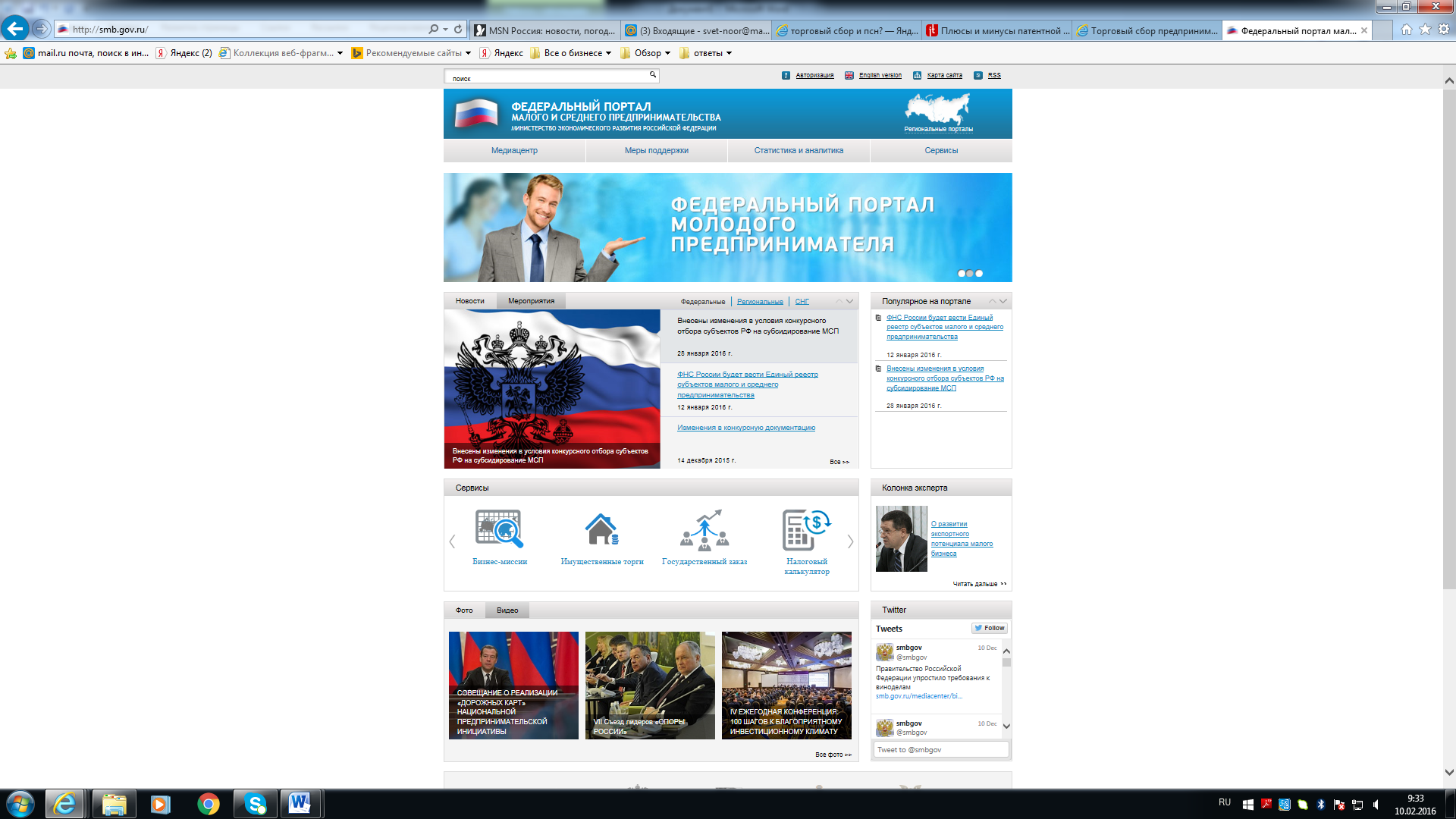 В выбрасывающемся меню выберите «Налоговый калькулятор»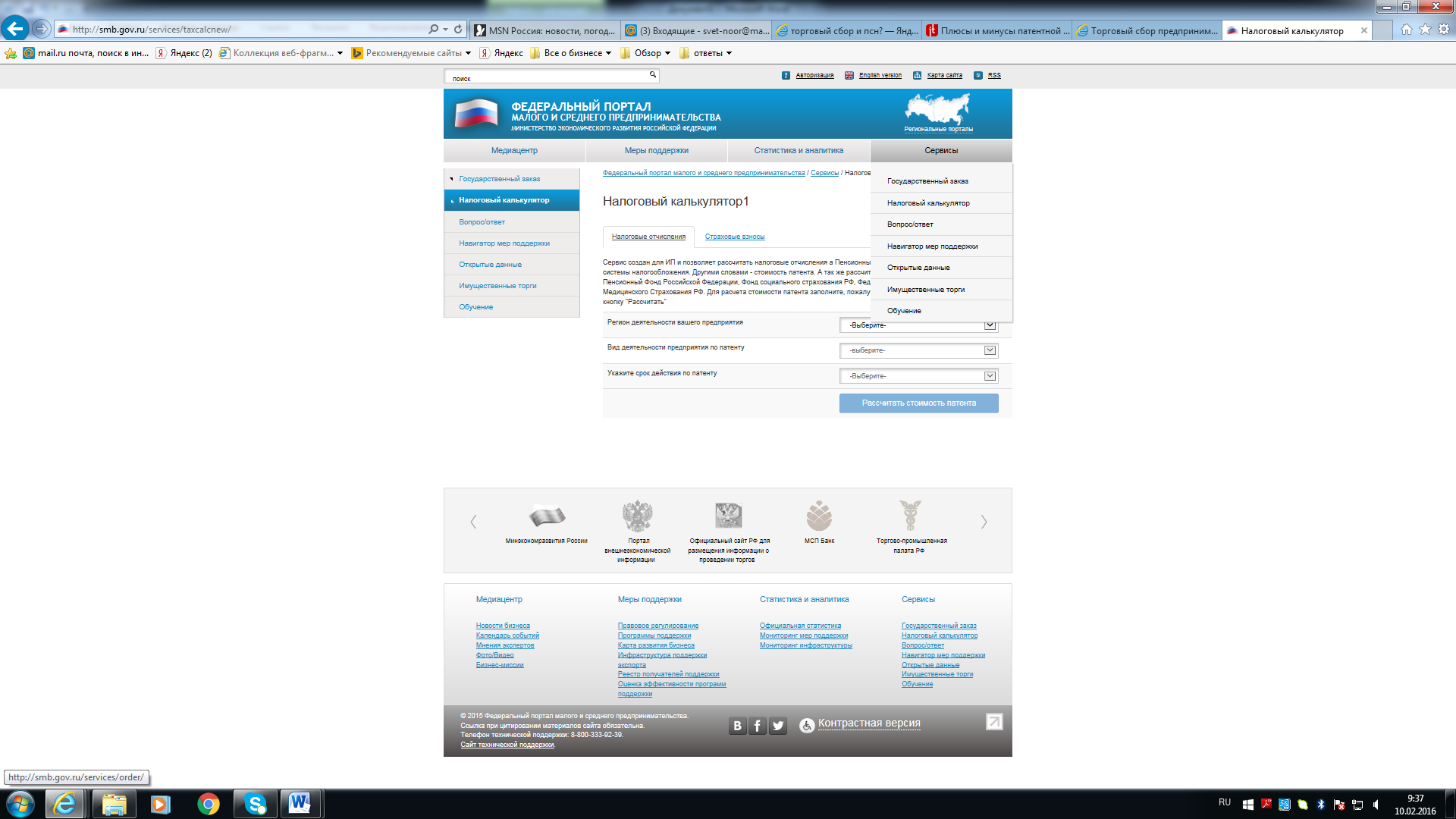 Далее следуйте алгоритму